XIII. Medzinárodná vedecká konferenciaMobilné energetické prostriedky - Hydraulika - Životné prostredie - Ergonómia mobilných strojov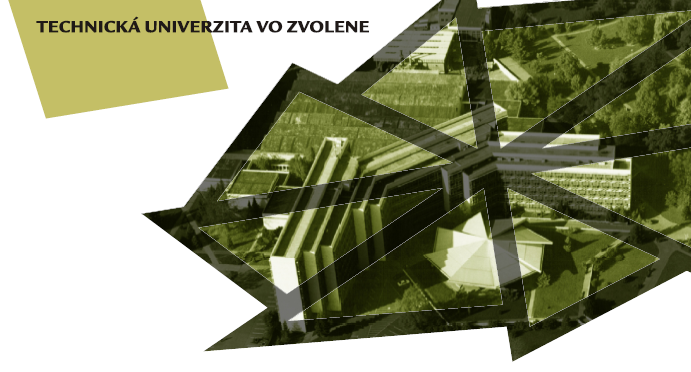 18. - 20. september 2023				 Hotel hviezda Dudince ***Program:18.09. 2023 - 	15:00 		-  registrácia17:00 		-  večera, bowling, wellnes19.09. 2023 - 	7:00 		- raňajky  8:30 		- zahájenie konferencie – prednášková sekcia  12:30 		- obed14:00 		- ochutnávka vín (Sebechleby)18:00 		- večera, spoločenský večer, wellness 20.09. 2023 - 	7:00		- raňajky9:00		- exkurzia (strojárska výroba) 12:00		- obed 14:00 	 	- koniec konferencieZmena programu vyhradená